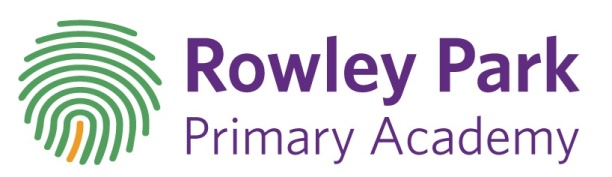 Special Educational Needs and Disabilities PolicyUpdated: September 2017School ValuesRowley Park Academy (RPA) has a positive and inclusive approach to meeting the needs of all of our pupils, including those with special educational needs and disabilities (SEND). Staff at RPA collaborated to identify the key values which underpin our work with all of the pupils in our school:culture of creativity,leadership for all,insist on excellence, andcontribute to our community.At RPA every teacher is responsible for teaching all of the children in his/her class; including those with SEND. It is our vision that all children are provided with high quality learning experiences that prepare them for life beyond school, enabling them to make a positive contribution to the world in which we live. We believe children learn best when lessons are fun, practical and challenging.At RPA we recognise that all children are unique and we aim to cater for, and celebrate, this diversity. We believe all children, including those with SEND, have the right to be part of our school community, to develop secure relationships here, to feel a sense of belonging and to enjoy and achieve here. We firmly believe that all children have the right to be educated within their local community. We intend to provide a school where the needs of individual learners are met promptly, and where staff feel well-equipped to meet this diverse range of needs.Objectives of Rowley Park Academy’s Provision for Pupils with Special Educational Needs and DisabilitiesTo work within the guidance provided by the Special Educational Needs and Disabilities Code of Practice (January 2015).To provide a Special Educational Needs Co-ordinator (SENCo) who will support all staff with meeting the needs of pupils with SEND, enabling there to be a focus on inclusive practice and removing barriers to learning.To support parent(s)/carer(s) with expressing their views and contributing towards planning provision for their children.To support pupils with expressing their views and contributing towards planning their own provision.To ensure that children are viewed as a ‘whole,’ with their strengths being recognised as well as their difficulties.To identify all pupils who have SEND as early as possible and ensure that support and intervention begin promptly.To ensure that support and intervention which is provided in school is evidence-based and closely monitored to ensure effectiveness.To enable all children with SEND to participate, enjoy and achieve at RPA.Person Responsible for Managing Provision for Pupils with Special Educational Needs and DisabilitiesThe SENCo at RPA is Dr Helen Chaplin, she holds the following qualifications: Doctorate in Applied Educational and Child Psychology, Post-Graduate Certificate in Education with Qualified Teacher Status, and BA(Hons) Psychology and Education.Dr Chaplin is a member of the school’s Senior Leadership Team, and can be contacted through the school office.Deb Bridgeman is the Assistant Special Educational Needs Co-ordinator, she can be contacted through the school office.Identifying Special Educational Needs and DisabilitiesA child or young person is considered to have a SEND if they have a learning difficulty or disability which calls for special educational provision to be made for him or her. A child has a learning difficulty or disability if he or she:has a significantly greater difficulty in learning than the majority of others of the same age, or has a disability which prevents or hinders him or her from making use of facilities of a kind generally provided for others of the same age in mainstream schools. At RPA parent(s)/carer(s), teachers and teaching assistants are encouraged to discuss any concerns they have about a pupil with the Educational Psychologist/SENCo. The Educational Psychologist/SENCo will then gather information about the pupil’s needs including details of their language and communication skills, their learning, attendance, health and welfare, and emotional well-being. The Educational Psychologist/SENCo can then support class teachers with identifying the specific needs of pupils and with planning provision to meet these needs.The Special Educational Needs and Disabilities Code of Practice (January 2015) identifies four broad areas of need:communication and interaction,cognition and learning,social, emotional and mental health difficulties, andsensory and/or physical.These four broad areas give an overview of the range of needs that should be planned for in school. The purpose of identification is to work out what action the school needs to take, not to fit a pupil into a category. In practice, individual children  often have needs that cut across all these areas and their needs may change over time. At RPA a detailed assessment of need, conducted by the class teacher and Educational Psychologist/SENCo should ensure that the full range of an individual’s needs are identified, not simply the primary need. The support provided to an individual should always be based on a full understanding of their particular strengths and needs and should seek to address them all using well-evidenced interventions targeted at their areas of difficulty.Pupils’ needs are considered in line with the criteria set by Staffordshire County Council, a decision is then made about whether to place the pupil on the SEND Register. The Educational Psychologist/SENCo also supports staff to support pupils who have additional needs that do not meet the criteria for placement on the SEND Register, a range of language, learning, social, emotional and medical support is in place for pupils who do not meet the criteria to be identified as having a SEND.Provision for Pupils with Special Educational Needs and DisabilitiesTeachers are responsible and accountable for the progress and development of all of the pupils in their class. Some pupils may receive additional support from a teaching assistant, however the qualified teacher must still take responsibility for this pupil.High quality teaching, adapted and differentiated for individual pupils, is the first step in responding to pupils who have, or may have, SEND. Additional intervention and support cannot compensate for a lack of good quality teaching. At RPA teaching standards are monitored by regular classroom observations, learning walks, book scrutinies and monitoring of planning. Teachers have detailed target sheets that are used continuously to plan lessons and to monitor the progress of all pupils, and Pupil Progress meetings are held every half term; this ensures that pupils who are not making progress with learning are quickly identified.When teachers become concerned about a pupil’s progress or well-being they discuss this with the pupil’s parent(s)/carer(s) and with the Educational Psychologist/SENCo. The Educational Psychologist/SENCo is then able to observe and assess the individual’s needs and work closely with staff in school to assist them in developing teaching strategies and interventions to support the pupil. A teacher may become concerned about a pupil for a range of reasons including difficulties with language and/or learning, difficulties with their emotional or social well-being, or a physical, sensory or medical need.Employing an Educational Psychologist to work directly in the school each week means that pupils do not have to wait long to receive specialist assessment and advice, the assessment and support is more thorough as it can be ongoing rather than based on an external professional making one visit to the school, and staff do not have to wait six months for the specialist professional to return to review the case.When pupils are placed on the SEND Register a Pupil Profile is created for them. Their Pupil Profile is created using information from the pupil, their parent(s)/carer(s), their teacher, teaching assistant(s), the Educational Psychologist/SENCo and any external agencies who are involved with them. The Pupil Profile summarises their strengths, their difficulties and the support in place for them. Support is reviewed every half term at the Pupil Progress meetings, thus following an assess – plan – do – review process. The Educational Psychologist/SENCo updates Pupil Profiles  termly, or more frequently when new information is received.The majority of support is provided through the school’s own resources, including the money received through the Local Authority’s local funding formula for SEND. However, when we consider an individual pupil to require a high level of 1:1 support we are able to apply for additional funding to support them through Staffordshire County Council’s High Needs Block, Staffordshire will currently consider applications for additional funding for pupils who require more than ten hours per week of 1:1 support. When a pupil’s needs are considered to be particularly complex and likely to require a high level of long-term support then an application will be made for an Education and Health Care Plan.Teachers at RPA are committed to teaching pupils with SEN within their mainstream classes and will make adaptations to the curriculum and learning environment to facilitate this. Pupils can benefit from a differentiated curriculum, additional support in class and additional 1:1 or small group support outside of the classroom, for example, targeted 1:1 support, or a small group learning intervention. When planning lessons teachers will give thought to how to ensure that all pupils can participate in them. Where the possibility of a pupil experiencing difficulties is identified then additional support will be provided, this might be in the form of an additional adult being available to support the pupil in taking part in the activity (for example, working with a teaching assistant), or additional resources being available for the pupil (for example, practical numicon resources to support a maths lesson on addition), or additional preparation for the pupil (for example, pre-tutoring).Support is available for improving the emotional and social development of pupils with SEND, indeed this is embedded in our NICER curriculum. In addition there is additional mentoring support available to pupils which is currently accessed by some pupils on a 1:1 basis, and some in small groups.Where a pupil continues to experience difficulties in school and/or make less than expected progress, despite evidence-based support and interventions that are matched to the pupil’s area of need, we seek support and advice from external agencies (with parental consent). At RPA we currently work with Educational Psychology, Speech and Language Therapy, Occupational Therapy, School Nurse, Autism Outreach Team, Teachers for Hearing Impaired, Teachers for Visually Impaired, Learning Support Teachers, the Local Support Team and the Child and Adolescent Mental Health Service. All parent(s)/carer(s) are invited to meet their child’s teacher formally three times a year, they can also request additional formal and informal meetings at any time during the year. The Educational Psychologist/SENCo invites all parent(s)/carer(s) of children with SEND to a meeting three times a year, and will request an additional meeting with parent(s)/carer(s) of children she is working with directly, and is also available for meetings throughout the year at the request of the parent/carer.Pupils’ own views about their likes and dislikes, strengths and difficulties, and the type of support they value are also sought regularly. All children on the SEND Register are consulted at least three times per year and their views are included on their Pupil Profile. In fact, att RPA we continuously consult pupils about their education. We aim to teach all pupils the skills they require to manage their own learning, for example through CoRT 1 Thinking Skills, Thinking Hats and Learning Power Tools. We teach all pupils how to evaluate their own work and to set targets for their learning.Monitoring and Evaluating Provision for Children with Special Educational Needs and DisabilitiesProvision for all children at RPA is monitored by regular classroom observations, learning walks, book scrutinies and monitoring of planning. The progress of all individual pupils is discussed in detail at half-termly Pupil Progress meetings. Children with SEND also have their provision monitored in this way. In addition to this continuous monitoring their provision will be reviewed in depth once per term with the Educational Psychologist/SENCo consulting with their teacher and teaching assistant, and inviting parent(s)/carer(s) to a meeting in order to update their Pupil Profile.Evaluating provision for children with SEND is a continuous and active plan – do – review cycle. The Educational Psychologist/SENCo works with RPA’s Senior Leadership Team to identify and prioritise areas for development. We aim to ensure that staff feel well equipped to meet the range of needs within their class. All new teachers and support staff undertake an induction programme and this includes a meeting with the Educational Psychologist/SENCo. The whole school staff are audited for training and development needs once per year, and have further opportunities to request support through the Performance Management cycle, and through working with the Educational Psychologist/SENCo in relation to specific pupils or groups of pupils.The Educational Psychologist/SENCo regularly attends the Academy Trust and Council SENCo network meetings in order to keep up-to-date with local and national developments in SEND. In addition, she completes regular continuing professional development work to maintain registration as a Practitioner Psychologist with the Health and Care Professions Council.Exiting the Special Educational Needs and Disabilities RegisterWhen pupils make good progress with the additional support they have received through being on the SEND Register then we explore removing them from the Register. We would again review their needs against the criteria set by Staffordshire County Council; if the pupil no longer meets the criteria to be placed on the SEND Register, and has maintained this standard for a term then we will, if their parent(s)/carer(s) agree, remove their name from the SEND Register. However, we would continue to closely monitor their progress in order to ensure that this improved level of progress was maintained.TransitionsAt RPA we recognise that transitions can be a stressful time for pupils. When a pupil is due to transfer to a new class within school we ensure that the teacher is fully informed of their needs, and that there are opportunities for the teacher to work with their new class to help them become acquainted before the full transition is completed. If we feel a pupil is likely to find a transition particularly difficult, for example if they have significant SEND, we will arrange for the pupil’s new teacher to spend time working with them in a 1:1 setting prior to the transition.We have close links with the local secondary schools, we ensure that relevant information about each pupil’s needs is passed on, and also undertake additional work and visits for any pupils who are finding, or are likely to find, the transition difficult or worrying.Roles and Responsibilities at Rowley Park AcademySpecial Educational Needs Co-ordinator – Dr Helen ChaplinGovernor with responsibility for Special Educational Needs and Disabilities – Kate MeechamClass Teachers – Each class teacher is responsible for all of the children in their class, including those with special educational needs and disabilities.Teaching Assistants – Line managed by Phase Leaders and Kate TewleyDesignated Teacher with specific Safeguarding Responsibility – Helen StubbsTeacher responsible for managing Pupil Premium Grant and Looked After Child funding – Helen Stubbs and Kate TewleyMember of staff responsible for meeting the medical needs of pupils – Helen Stubbs and Wendy AllenUseful Resources for Parents and CarersSpecial Educational Needs and Disability Code of Practice (January 2015) - https://www.gov.uk/government/uploads/system/uploads/attachment_data/file/398815/SEND_Code_of_Practice_January_2015.pdfStaffordshire County Council’s Local Offer – details of the support the Local Authority expects to be provided - http://www.staffordshirecares.info/pages/my-disability/children-additional-needs/send-reforms/Local-offer/local-offer.aspxRowley Park Academy’s annual SEN Information Report and Local Offer – available on the school website.Staffordshire SEND Family Partnership – Information, advice and support for families http://www.staffordshire.gov.uk/education/welfareservice/SpecialEducationalNeeds/spps/home.aspxRelevant school policies that are available through the school office include:admissions policy,medical conditions policy,accessibility plan, and anti-bullying policy.Relevant support agencies, including Speech and Language Therapy, Learning Support Service, Autism Outreach Team, Teachers of the Visually Impaired, Teachers of the Hearing Impaired and Educational Psychology can all be contacted through the Educational Psychologist/SENCo.Storing and Managing InformationInformation relating to individual pupils’ needs is stored in a locked cabinet. The Educational Psychologist/SENCo assesses which members of staff require copies of any information stored, with parental permission. Comments, Compliments and ComplaintsIn the first instance, any concerns parent(s)/carer(s) have should be discussed with the Educational Psychologist/SENCo and the Head Teacher. If the concern is not resolved, then the parent(s)/carer(s) may raise the matter with the Governor for SEND, who is also the Chair of Governors. If parent(s)/carer(s) are still dissatisfied, a formal complaint can be made to Andrew Morrish the CEO of Victoria Academies Trust.